Размер платы за курсовое обучение для получения профессии в ГАПОУ Техникум транспорта г. Орскас 1 января 2020 годаДополнительные профессиональные программыПримечаниеПри  проведении занятий с выездом в организацию стоимость обучения может увеличиваться на сумму дополнительных расходов.Стоимость обучения может уменьшаться постоянным клиентам, социальным партнерам, обучающимся и сотрудникам техникума, а также при обучении по индивидуальному плану.Окончательная стоимость обучения устанавливается договором.Обращаться в кабинет 111.Егоров Денис Александрович89096066191УтверждаюДиректор ГАПОУТехникум транспорта г. Орска        ____________А.Т. АльмагамбетовКод профессииПрофессии, специальностьФормаобученияСрок обучения/ Кол-во часовСтоимость обучения11442Водитель автомобиля категории «В»подготовка190/188 час27000/25000 11442Водитель автомобиля категории «С»подготовка244/242 час2000011442Водитель автомобиля категории «Д»подготовка114/112 час1700011453Водитель погрузчикаподготовка1 мес./138 ч.800011618Газорезчикподготовка3 мес./ 480 час.1400011618Газорезчикпереподготовка2 мес./320 час.1250011618Газорезчикповышение квалификации1,5 мес. / 219 час.1150011620Газосварщикподготовка4 мес./680 час.1600011620Газосварщикпереподготовка2 мес./315 час.1250011620Газосварщикповышение квалификации1,5 мес./ 219 час5000/750011796Дежурный по переездуподготовка2 мес. / 320 час.1250011796Дежурный по переездупереподготовка1,5 мес. / 219 час.1150011796Дежурный по переездуповышение квалификации1 мес. / 152 час.5000/750011800Дежурный стрелочного постаподготовка3 мес. / 480 час.1400011800Дежурный стрелочного постапереподготовка1,5 мес./219 час.1150011800Дежурный стрелочного постаповышение квалификации1 мес. / 160 час.5000/750012719Кассир билетныйподготовка4 мес./680 час.1600012719Кассир билетныйпереподготовка2 мес./320 час.1250012719Кассир билетныйповышение квалификации1,5 мес./219 час.5000/750012901Кондитерподготовка3 мес./480 час.1400012901Кондитерпереподготовка2 мес./320 час.1250012901Кондитерповышение квалификации1 мес./160 час.1050013583Машинист бульдозераподготовка4 мес./640 час.1600013583Машинист бульдозерапереподготовка2,5 мес./390 час.1250013583Машинист бульдозераповышение квалификации1,5 мес./240 час.1150013788Машинист крана автомобильногоподготовка3 мес./480 час.1400013788Машинист крана автомобильногопереподготовка2 мес./320 час.1250013788Машинист крана автомобильногоповышение квалификации1,5 мес./240 час.5000/750014390Машинист экскаватораподготовка1 мес./160 ч.800014668Монтер путиподготовка1 мес. / 160 час.10500/7500/500016269Осмотрщик вагоновподготовка3 мес./480 час.1400016269Осмотрщик вагоновпереподготовка2 мес./ 320 час.1250016269Осмотрщик вагоновповышение квалификации1 мес./160 час.5000/750016275Осмотрщик – ремонтник вагонов подготовка3 мес./480 час.1400016275Осмотрщик – ремонтник вагонов переподготовка2 мес./ 320 час.1250016275Осмотрщик – ремонтник вагонов повышение квалификации1 мес./160 час.5000/750015894Оператор поста централизацииподготовка4 мес./480 час.1600015894Оператор поста централизациипереподготовка2 мес./ 320 час.1250015894Оператор поста централизацииповышение квалификации1 мес./160 час.5000/750016033Оператор сортировочной горкиподготовка3 мес./480 час.1400016033Оператор сортировочной горкипереподготовка2 мес./ 320 час.1250016033Оператор сортировочной горкиповышение квалификации1 мес./160 час.5000/750016437Парикмахерподготовка3 мес./480 час.1400016437Парикмахерпереподготовка2 мес./320 час.1250016437Парикмахерповышение квалификации1 мес./160 час.1050016675Поварподготовка3 мес./480 час.1400016675Поварпереподготовка2 мес./320 час.1250016675Поварповышение квалификации1 мес./160 час.5000/750016878Помощник машиниста тепловозаподготовка5 мес./ 840 час.1950016878Помощник машиниста тепловозапереподготовка-16885Помощник машиниста электровозаподготовка5 мес./840 час.1950016885Помощник машиниста электровозапереподготовка-17270Приемщик поездовподготовка1 мес./160 час.5000/750017244Приемосдатчик груза и багажаподготовка3 мес./480 час.1400017244Приемосдатчик груза и багажапереподготовка2 мес./320 час.1250017244Приемосдатчик груза и багажаповышение квалификации1,5 мес./219 час.5000/750017334Проводник пассажирского вагонаподготовка3 мес./ 480 час.1550017334Проводник пассажирского вагонапереподготовка-17334Проводник пассажирского вагонаповышение квалификации72 часа1000017353Продавец продовольственных товаровподготовка3 мес./480 час.1400017353Продавец продовольственных товаровпереподготовка2 мес./ 320 час.1250017351Продавец непродовольственных товаровподготовка3 мес./480 час.1400017351Продавец непродовольственных товаровпереподготовка2 мес./ 320 час.1250017395Промывальщик-пропарщик цистернподготовка3 мес./480 час.1400017395Промывальщик-пропарщик цистернпереподготовка1,5 мес./219 час.1250017395Промывальщик-пропарщик цистернповышение квалификации1 мес./160 час.1050018401Сигналист подготовка1 мес./160 час.10500/5000/750018511Слесарь по ремонту автомобилейподготовка3 мес./480 час.1400018511Слесарь по ремонту автомобилейпереподготовка2 мес./ 320 час.1250018511Слесарь по ремонту автомобилейповышение квалификации1 мес./ 160 час.5000/750018540Слесарь по ремонту подвижного  составаподготовка3 мес./480 час.1400018540Слесарь по ремонту подвижного  составапереподготовка2 мес./320 час.1250018540Слесарь по ремонту подвижного  составаповышение квалификации1 мес./160 час.5000/750018542Слесарь по ремонту путевых машин и механизмовподготовка5 мес./ 840 час.1700018542Слесарь по ремонту путевых машин и механизмовпереподготовка2,5 мес./390 час.1250018542Слесарь по ремонту путевых машин и механизмовповышение квалификации1,5 мес./219 час.5000/750018726Составитель поездовподготовка1 мес./160 час.10500/7500/500018897Стропальщикподготовка1 мес./160 час.500019203Водитель внедорожных авторанспортных средств (тракторист-машинист категории АI)подготовка 1 мес. /138 ч.1000019205Тракторист-машинист сельскохозяйственного производства (категории ВСЕ)подготовка3 месяца/454 час16000/800019756Электрогазосварщикподготовка3 мес./ 480 час.1400019756Электрогазосварщикподготовка2,5 мес./390 час.1265019756Электрогазосварщикпереподготовка2 мес./320 час.1250019756Электрогазосварщикповышение квалификации1,5 мес./219 час.5000/750019861Электромонтер по ремонту и обслуживанию электрооборудования подготовка5 мес./ 840 час.1250019861Электромонтер по ремонту и обслуживанию электрооборудования переподготовка2,5 мес./390 час.1250019861Электромонтер по ремонту и обслуживанию электрооборудования повышение квалификации1,5 мес./219 час.5000/750019906Электросварщик ручной сваркиподготовка5 мес./840 час.1700019906Электросварщик ручной сваркипереподготовка2,5 мес./390 час.1250019906Электросварщик ручной сваркиповышение квалификации1,5 мес./219 час.5000/750016675Монтёр путиподготовка/повышение кваллификации1 мес./160 ч.10500/50001Педагогические основы деятельности преподавателя по подготовке водителей автотранспортных средств106 ч.50002Повышение квалификации водителей автомобиля для получения права обучения вождению72 ч.50003Повышение мастерства водителей 20 ч.по договоренности4Профессиональная переподготовка по специальности «Профессиональное обучение» квалификация – Мастер производственного обучения по подготовке водителей автотранспортных средств279 ч.150005Профессиональная переподготовка по профессии «Автомеханик»480 ч.15000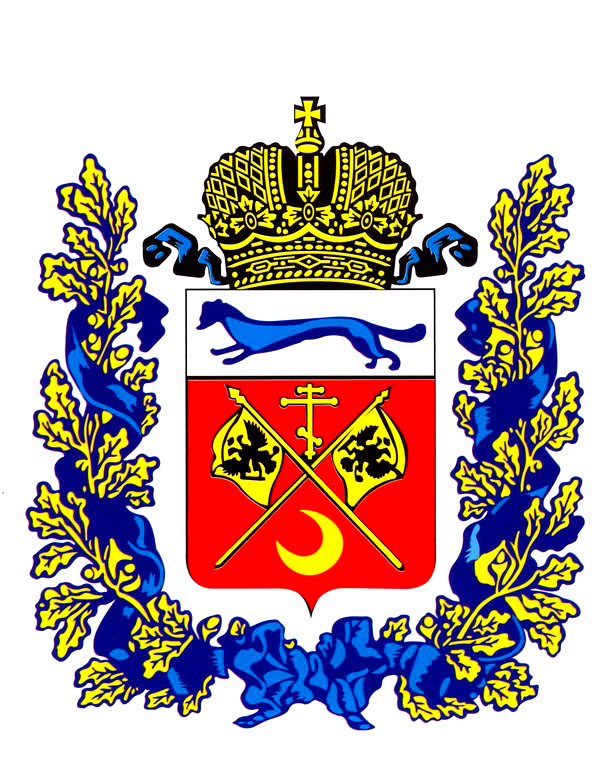 